          ҠАРАР                                                                                            РЕШЕНИЕО редакционной комиссии тридцать второго  заседания сельского поселения  Шаранский  сельсовет  муниципального района Шаранский район Республики Башкортостан 28 созываВ соответствии со статьей 25 Регламента Совета  сельского поселения Шаранский сельсовет  муниципального района  Шаранский район Республики Башкортостан Совет сельского поселения Шаранский сельсовет муниципальнеого района Шаранский район Республики Башкортостан решил:избрать редакционную комиссию тридцать второго  заседания Совета сельского поселения Шаранский сельсовет муниципального района  Шаранский район Республики Башкортостан двадцать восьмого созыва в следующем составе:Кайсарин Евгений Витальевич - избирательный округ № 2;Хабирова Гузалия Рифгатовна - избирательный округ № 6;Заместитель председателя Советасельского поселенияШаранский сельсовет муниципального районаШаранский районРеспублики Башкортостан                                                В.Ш.Исламбратов                                 с. Шаран14.07.2021№ 32/269Башкортостан РеспубликаһыШаран районымуниципаль районыныңШаран ауыл Советы ауыл биләмәһе Советы452630 Шаран ауылы, Кызыл урамы 9Тел.(347) 2-22-43,e-mail:sssharanss@yandex.ruШаран  ауылы, тел.(34769) 2-22-43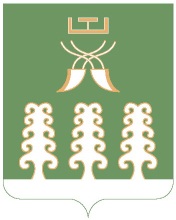 Республика БашкортостанСовет сельского поселенияШаранский сельсоветмуниципального районаШаранский район452630 с. Шаран ул. Красная,9Тел.(347) 2-22-43,e-mail:sssharanss@yandex.ruс. Шаран тел.(34769) 2-22-43